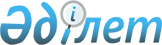 О внесении изменений в приказ Министра труда и социальной защиты населения Республики Казахстан от 28 июля 2009 года № 237-п "Об утверждении Правил исчисления совокупного дохода лица (семьи), претендующего на получение государственной адресной социальной помощи"
					
			Утративший силу
			
			
		
					Приказ Министра труда и социальной защиты населения Республики Казахстан от 29 марта 2019 года № 153. Зарегистрирован в Министерстве юстиции Республики Казахстан 29 марта 2019 года № 18443. Утратил силу приказом Министра труда и социальной защиты населения Республики Казахстан от 26 мая 2023 года № 181.
      Сноска. Утратил силу приказом Министра труда и социальной защиты населения РК от 26.05.2023 № 181 (вводится в действие с 01.07.2023).
      Примечание РЦПИ!Настоящий приказ вводится в действие с 1 апреля 2019 года.
      В соответствии с пунктом 1 статьи 6 Закона Республики Казахстан от 17 июля 2001 года "О государственной адресной социальной помощи" ПРИКАЗЫВАЮ:
      1. Внести в приказ Министра труда и социальной защиты населения Республики Казахстан от 28 июля 2009 года № 237-п "Об утверждении Правил исчисления совокупного дохода лица (семьи), претендующего на получение государственной адресной социальной помощи" (зарегистрирован в Реестре государственной регистрации нормативных правовых актов под № 5757, опубликован 11 сентября 2009 года №138 (1735) в газете "Юридическая газета") следующие изменения:
      пункт 8 изложить в следующей редакции:
      "8. При исчислении совокупного дохода семьи не рассматриваются в качестве дохода физического лица:
      1) адресная социальная помощь;
      2) жилищная помощь;
      3) единовременные пособия на погребение;
      4) государственные социальные пособия по инвалидности детям-инвалидам до шестнадцати лет;
      5) государственные социальные пособия по инвалидности детям-инвалидам с шестнадцати до восемнадцати лет первой, второй, третьей групп;
      6) специальные государственные пособия детям-инвалидам до шестнадцати лет;
      7) специальные государственные пособия детям-инвалидам с шестнадцати до восемнадцати лет первой, второй, третьей групп;
      8) ежемесячные государственные пособия, назначаемые и выплачиваемые многодетным матерям, награжденным подвесками "Алтын алқа", "Күміс алқа" или получившим ранее звание "Мать-героиня", награжденным орденами "Материнская слава" I и II степени;
      9) специальные государственные пособия, назначаемые и выплачиваемые многодетным семьям, имеющим в своем составе четырех и более совместно проживающих несовершеннолетних детей, в том числе детей, обучающихся по очной форме обучения в организациях среднего, технического и профессионального, послесреднего, высшего и (или) послевузовского образования, после достижения ими совершеннолетия до времени окончания организаций образования (но не более чем до достижения двадцатитрехлетнего возраста);
      10) стипендия, выплачиваемая учащимся, студентам, магистрантам, аспирантам, докторантам, другим слушателям учебных заведений независимо от источника финансирования;
      11) помощь, оказанная семье в целях возмещения ущерба, причиненного их здоровью и имуществу вследствие чрезвычайных ситуаций;
      12) единовременные государственные пособия в связи с рождением ребенка;
      13) финансовая и материальная помощь обучающимся из числа малообеспеченных семей, оказываемой в организациях образования в соответствии с законодательством Республики Казахстан в области образования;
      14) помощь в денежном или натуральном выражении, оказанная малообеспеченным гражданам в связи с ростом цен на продукты питания из государственного бюджета и иных источников в соответствии с постановлением Правительства Республики Казахстан от 21 мая 2013 года № 504 "Об утверждении Типовых правил оказания социальной помощи, установления размеров и определения перечня отдельных категорий нуждающихся граждан";
      15) единовременная денежная помощь оказываемая в соответствии с постановлением Правительства Республики Казахстан от 21 мая 2013 года № 504 "Об утверждении Типовых правил оказания социальной помощи, установления размеров и определения перечня отдельных категорий нуждающихся граждан";
      16) благотворительная помощь;
      17) оплата поездки граждан на бесплатное или льготное протезирование;
      18) содержание граждан на время протезирования;
      19) стоимость бесплатного или льготного проезда граждан за пределы населенного пункта на лечение;
      20) натуральные виды помощи, оказанные в соответствии с законодательством Республики Казахстан в виде:
      лекарственных препаратов;
      санаторно-курортного лечения;
      протезно-ортопедических изделий (изготовление и ремонт);
      средств передвижения (кресло-коляски) и реабилитации, выделенных инвалидам;
      бесплатного питания и помощи, оказываемой в организациях образования в соответствии с законодательством Республики Казахстан об образовании;
      21) единовременные денежные выплаты в связи с усыновлением ребенка-сироты и (или) ребенка, оставшегося без попечения родителей.";
      пункт 10 изложить в следующей редакции:
      "10. При исчислении совокупного дохода семьи в составе семьи учитываются все члены семьи, совместно проживающие, ведущие общее хозяйство и зарегистрированные по месту жительства в пределах одного населенного пункта, кроме лиц, совместно проживающих, но не являющихся близкими родственниками в соответствии с подпунктом 13) пункта 1 статьи 1 Кодекса Республики Казахстан "О браке (супружестве) и семье".
      Состав семьи, претендующей на получение адресной социальной помощи, учитывается на момент обращения за адресной социальной помощи.
      При исчислении совокупного дохода семьи, в составе которой в расчетном периоде произошли изменения, доходы прибывшего члена семьи учитываются с даты прибытия. При выбытии в расчетном периоде члена семьи совокупный доход семьи исчисляется с даты выбытия за вычетом среднедушевого дохода, приходящегося на выбывшего члена семьи.".
      пункт 15 изложить в следующей редакции:
      "15. Исчисление совокупного дохода не производится в случае представления лицом (семьей) заведомо ложной информации.
      При представлении лицом (семьей) заведомо ложной информации, повлекших за собой незаконное назначение адресной социальной помощи, заявителю и его семье выплата адресной социальной помощи прекращается на весь период ее назначения.".
      подпункт 2) пункта 16 изложить в следующей редакции:
      "2) социальных выплат, а именно:
      все виды пенсионных выплат, компенсационные выплаты к ним, назначаемые в порядке, установленном Законом Республики Казахстан  от 21 июня 2013 года "О пенсионном обеспечении в Республике Казахстан";
      государственные социальные пособия по инвалидности, по случаю потери кормильца, кроме государственного социального пособия по инвалидности детям-инвалидам до шестнадцати лет и государственного социального пособия по инвалидности детям-инвалидам с шестнадцати до восемнадцати лет первой, второй, третьей групп;
      специальные государственные пособия, кроме специального государственного пособия детям-инвалидам до шестнадцати лет и специального государственного пособия детям-инвалидам с шестнадцати до восемнадцати лет первой, второй, третьей групп;
      государственные специальные пособия лицам, работавшим на подземных и открытых горных работах, а также на работах с особо вредными и особо тяжелыми условиями труда или на работах с вредными и тяжелыми условиями труда;
      социальные выплаты из государственного фонда социального страхования;
      государственные пособия по уходу за ребенком по достижению им одного года;
      возмещение затрат на обучение детей-инвалидов, обучающихся на дому;
      пособие опекунам или попечителям на содержание ребенка-сироты (детей-сирот) и ребенка (детей), оставшегося без попечения родителей;
      выплата на содержание ребенка (детей), переданного патронатным воспитателям;
      государственное пособие, назначаемое и выплачиваемое матери или отцу, усыновителю (удочерителю), опекуну (попечителю), воспитывающему ребенка-инвалида (детей-инвалидов);
      пособия по социальному обеспечению за счет средств работодателя;
      материальная (социальная) помощь на проезд в внутригородском общественном транспорте, оказываемая за счет средств местных бюджетов;
      стоимость натуральных видов помощи, предоставляемой в соответствии с законодательством Республики Казахстан, а также сумма, выплачиваемая взамен этой помощи;
      надбавки и доплаты ко всем видам выплат, установленных законодательными актами Республики Казахстан, органами местного государственного управления, учреждениями и организациями.".
      2. Департаменту развития политики социальной помощи Министерства труда и социальной защиты населения Республики Казахстан в установленном законодательством порядке обеспечить:
      1) государственную регистрацию настоящего приказа в Министерстве юстиции Республики Казахстан;
      2) в течение десяти календарных дней со дня государственной регистрации настоящего приказа направление его копии в бумажном и электронном виде на казахском и русском языках в Республиканское государственное предприятие на праве хозяйственного ведения "Республиканский центр правовой информации" для официального опубликования и включения в Эталонный контрольный банк нормативных правовых актов Республики Казахстан;
      3) размещение настоящего приказа на интернет-ресурсе Министерства труда и социальной защиты населения Республики Казахстан после его официального опубликования;
      4) доведение настоящего приказа до управлений координации занятости и социальных программ областей, городов Астана, Алматы и Шымкент;
      5) в течение десяти рабочих дней после государственной регистрации настоящего приказа представление в Департамент юридической службы Министерства труда и социальной защиты населения Республики Казахстан сведений об исполнении мероприятий, предусмотренных подпунктами 1), 2), 3) и 4) настоящего пункта.
      3. Контроль за исполнением настоящего приказа возложить на вице-министра труда и социальной защиты населения Республики Казахстан Жакупову С.К.
      4. Настоящий приказ вводится в действие с 1 апреля 2019 года и подлежит официальному опубликованию.
      СОГЛАСОВАНМинистерствосельского хозяйстваРеспублики Казахстан
      СОГЛАСОВАНМинистерство национальной экономикиРеспублики Казахстан
					© 2012. РГП на ПХВ «Институт законодательства и правовой информации Республики Казахстан» Министерства юстиции Республики Казахстан
				
      Министр труда и социальной защиты населенияРеспублики Казахстан 

Б. Сапарбаев
